Witam Was kochane dzieciaki.Mam nadzieję, że poradziliście sobie wczoraj z zdaniami. Wcale nie były łatwe. Jeśli się komuś coś nie powiodło to niczym się nie martwcie. Zadania są dodatkowe.TEMAT: Co jest cięższe, a co lżejsze? Zadanie 1. Przeczytajcie z rodzicem wierszyk. Kiedy na niebie słoneczko świeci,cieszą się bardzo dorośli i dzieci.W jaki sposób można wyrazić emocje dorosłych i dzieci,                       o których jest mowa w wierszyku?Czy znacie jeszcze jakieś inne emocje? Zadanie 2. Wytnijcie kółeczka z różnymi emocjami i dopasujecie je do odpowiednich podpisów. 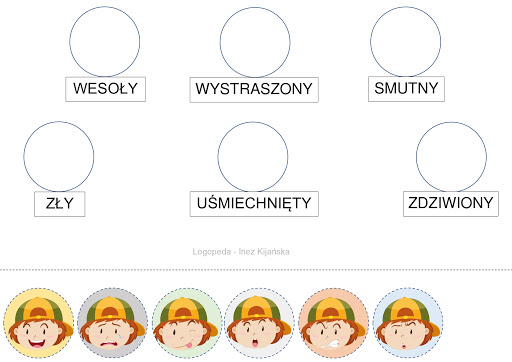 Zadanie 3. Fioletowa książka Strona 56 i 57- wykonajcie proszę ćwiczenia z podanych stron. Zadanie 4. 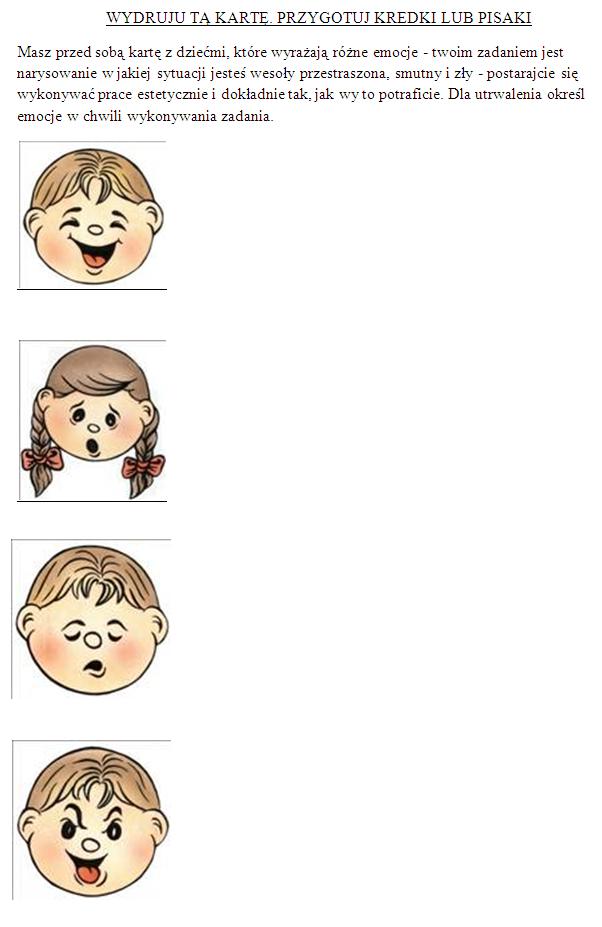 Zadanie 5. 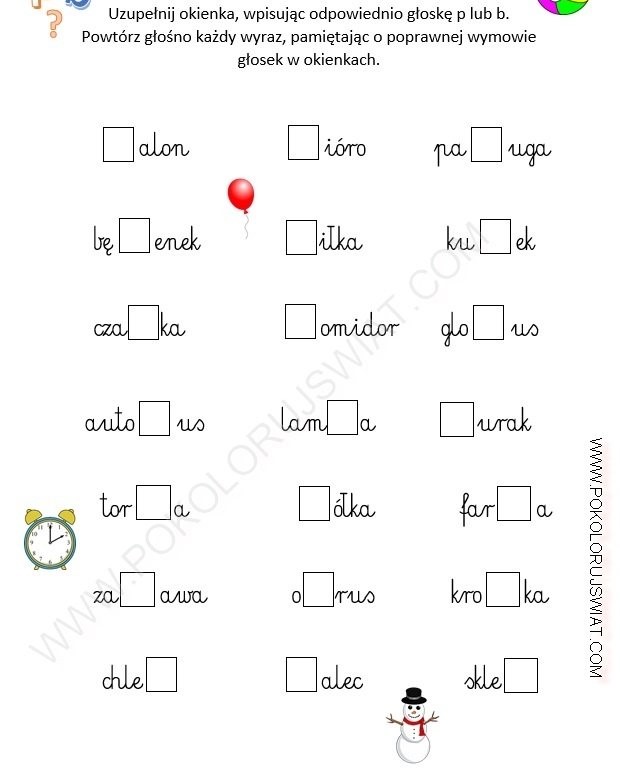 Zadanie 6. Czy znacie ten przedmiot? 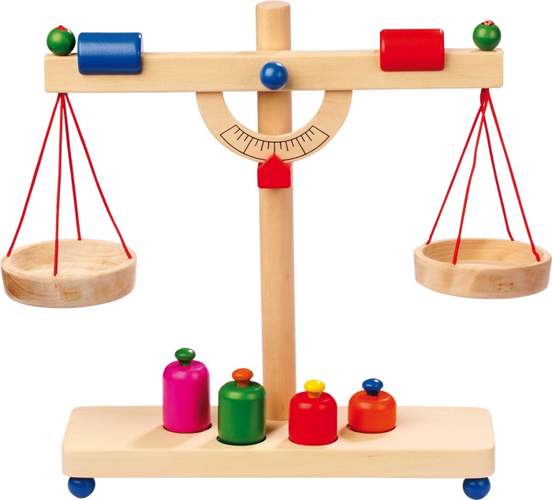 To waga szalkowa. Posiada dwie szalki na których możemy coś zważyć. Jednostką wagi jest kilogramW skrócie 1 kilogram= 1 kg Do ważenia używamy odważnikówZadanie 7. Dorysuj Jabłuszka, tak aby ciężar zgadzał się na wadze. 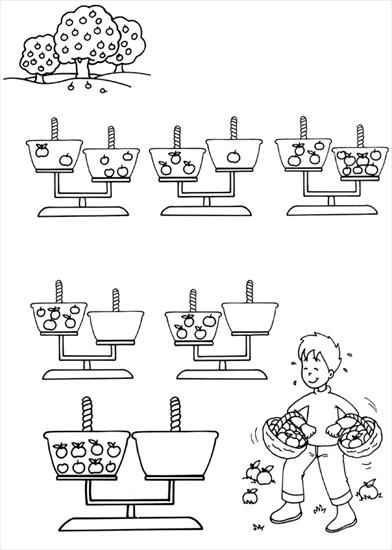 Zadanie 8. 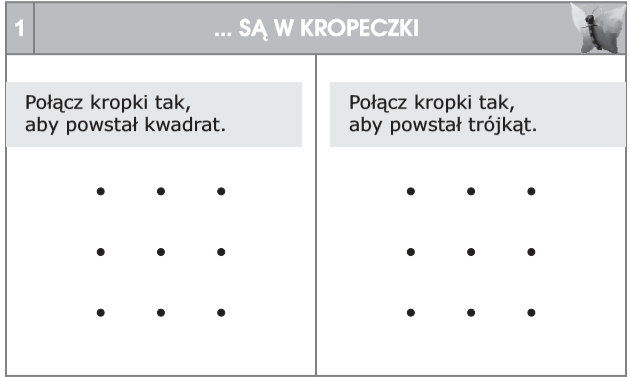 Na koniec poćwiczcie jeszcze zapis cyfry 6. Dziękuję Wam za kolejny dzień. PozdrawiamPani Asia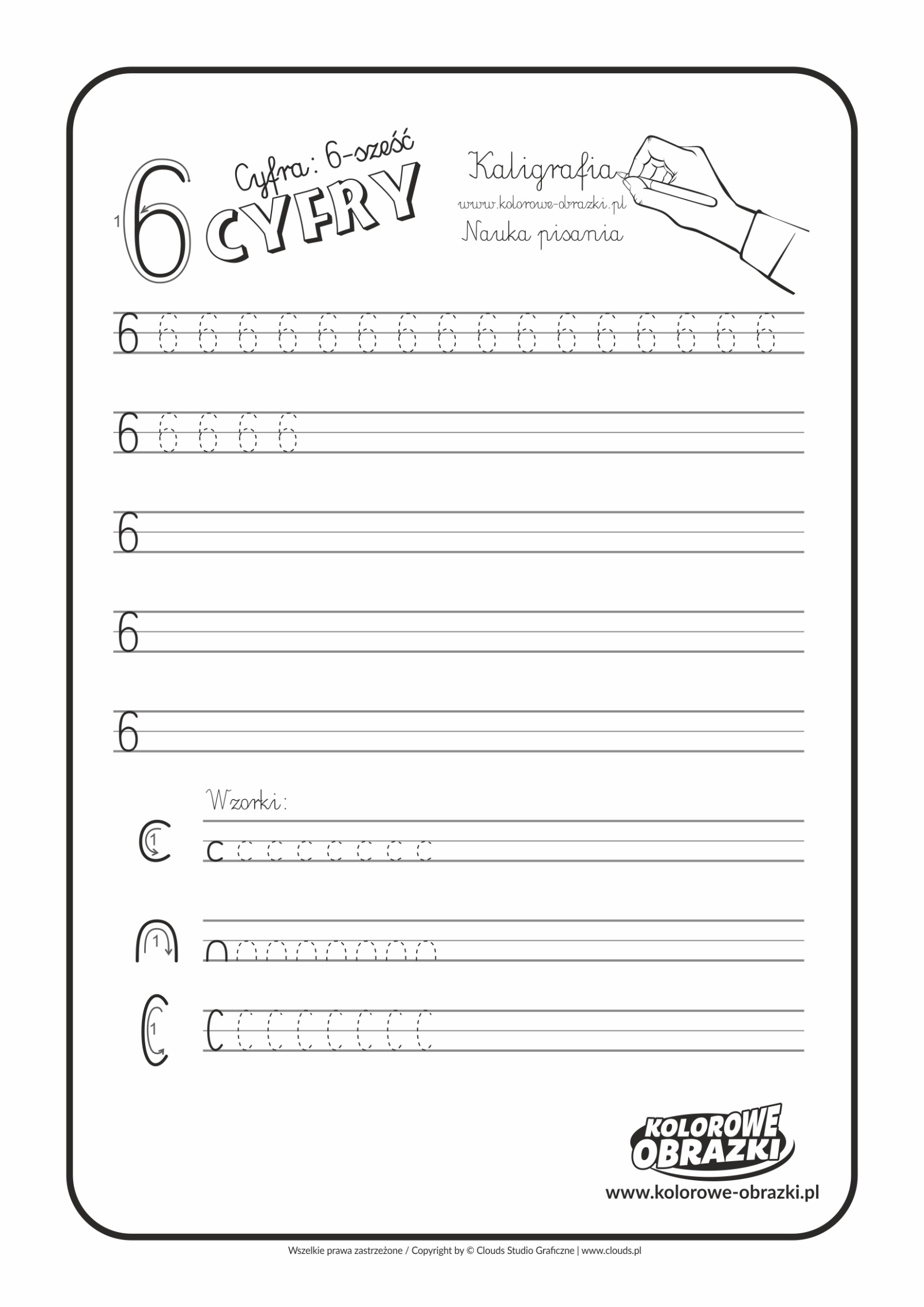 